Innkalling til møte i Faglig råd for bygg- og anleggsteknikkTorsdag 6. august 2020Microsoft Teamskl. 10:00-12:00
kl. 12:15-14:00 
Dagsorden:Vår saksbehandler: Ingrid GeorgsenVår saksbehandler: Ingrid GeorgsenVår saksbehandler: Ingrid GeorgsenVår dato:06.08.2020Vår referanse:2020/120Vår dato:06.08.2020Vår referanse:2020/120Innkalling oppdatert:04.08.20Deres referanse: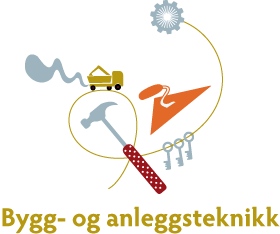 Innkalt:RepresentererJørgen Leegaard, lederBNLHege Skulstad Espe, nestlederInge RasmussenFellesforbundetUtdanningsforbundetThomas NorlandBNLTerje EikevoldMEFRune BergYSPetter HøglundUtdanningsforbundetOla Ivar EikebøKSMarit RødsjøSLSara HougeElevorganisasjonenTurid BorudKSAnne JensenMarie Slåen Granøien
Brede EdvardsenNHO service
Fellesforbundet
Norsk ArbeidsmandsforbundFra UtdanningsdirektoratetIngrid GeorgsenAvdeling for statistikk og dataforvaltningForfall:40-2020Godkjenne referat og innkallingForslag til vedtak:Rådet godkjenner innkalling og referat. 41-2020Orienteringssaker:Liedutvalget og opplæringsloven (NOU)Rådet leverte høringssvar 1. juli (se vedlegg).Innspill til indikatorer for monitorering av yrkesfaglige utdanningsprogramRådet leverte innspill til Udir 19. juni (se vedlegg).Opplæring i tre ulike masseforflytningsmaskinerLæreplangruppa for Vg2 anleggsteknikk har anbefalt å stille krav om at elevene skal få opplæring på 3 masseforflytningsmaskiner. Rådet oversendte notat til Udir 18. juni (se vedlegg).Utvikling av kompetansepakke innføring nye læreplanerUtdanningsdirektoratet oversender informasjon om utvikling av nettbasert kompetansepakke til støtte i innføringen av nytt læreplanverk for opplæring i bedrift (se vedlegg). Antall permitterte og oppsagte lærlingerFor å få et bedre bilde av situasjonen for lærlingene og lærekandidatene i denne utfordrende koronasituasjonen, innhenter direktoratet i en periode fremover ukentlige tall fra fylkeskommunene. Tallene viser ikke graderte permitteringer. Endel lærlinger kan bli permittert i feks 40 %. Det betyr at de fortsatt kan motta noe opplæring og drive verdiskapning for bedriften. Direktoratet henter inn tall ukentlig, som publiseres her hver onsdag: https://www.udir.no/tall-og-forskning/statistikk/statistikk-fag-og-yrkesopplaring/permitterte-laerlinger/ Forslag til vedtak:Rådet tar sakene til orientering.42-2020Fremdrift i læreplanarbeidetJørgen innleder om fremdriftsplanen frem mot høring/underveis i høringen. Vi diskuterer hvordan rådet bør være involert fremover.Forslag til vedtak:Etter diskusjon i møtet. 43-2020Lov- og Liedutvalget – hva nå? Rådet har levert høringssvar til NOU 2019: 23 Ny opplæringslov og NOU 2019: 25 Med rett til å mestre (se vedlegg). Vi diskuterer hvordan rådet skal være involvert i temaene fremover.Forslag til vedtak:Etter diskusjon i møtet. 44-2020Høring - bestemmelser om klage på fag- og svenneprøverForslaget er sendt på høring, med frist 21. august 
https://www.udir.no/om-udir/hoyringar/Det foreslås blant annet:rett til begrunnelse for karakteren på fag-, svenne- og kompetanseprøverklagerett for kandidater som har fått karakteren bestått på fag-, svenne- og kompetanseprøverfelles klageinstans for klager på fag, - svenne- og kompetanseprøverat klagenemnda ikke skal kunne oppheve prøven dersom saken ikke er godt nok opplystavgrensning av hva klageinstansen kan vurdere ved klage på realkompetansevurderingerForslag til vedtak:Etter diskusjon i møtet. 45-2020Fellesfag i Vg1 og Vg2 – gjennomgående fagJørgen innleder. Forslag til vedtak:Etter diskusjon i møtet. 46-2020Samarbeidsgruppe for evaluering av eksamensordningenKort gjennomgang av samarbeidsgruppas rapport. Vi diskuterer rapporten, og mulig brev til Udir/KD om manglende gjennomgang av evaluering og eksamen i yrkesfag.Forslag til vedtak:Etter diskusjon i møtet. 47-2020Innspill til godkjenningsordningen for vurdering av utenlandsk utdanning - NOKUTPå oppdrag fra Kunnskapsdepartementet er det etablert en arbeidsgruppe som med bakgrunn i erfaringsrapport (vedlagt) om vurdering av utenlandsk utdanning skal jobbe med utgangspunkt i rapportens alternativer til justering av dagens ordning. Departementet anerkjenner at det i rapporten er en rekke interessenter i spørsmålet om videreføring og utvikling av ordningen og ser det som hensiktsmessig å etablere en arbeidsgruppe, som skal arbeide videre med utgangspunkt i nevnte erfaringsrapport. Medlemmene i arbeidsgruppen er foreslått av SRY.Godkjenningsordningen for utenlandsk fag- og yrkesopplæring er hjemlet i opplæringsloven § 3-4 a, etter ønske fra partene i arbeidslivet. Ordningen ble til etter at partene, ved Norsk industri og Fellesforbundet, våren 2014 blant annet ba Kunnskapsdepartementet om å etablere et nasjonalt fagorgan for å vurdere og godkjenne fag- og yrkesopplæring fra utlandet. Regjeringen besvarer dette med som en ønsket muligheten for å kartlegge kompetanse og vurdere denne opp mot norske fagbrev og fagskoleutdanning. NOKUT ble senere, på bakgrunn av lang erfaring med å vurdere utenlandsk høyere utdanning, tildelt det operative ansvaret for ordningen og har forvaltet ordningen siden høsten 2016. Siden oppstarten i 2016 har NOKUT gradvis utvidet godkjenningsordningen for utenlandsk fag- og yrkesopplæring. Kvalifikasjoner med høy etterspørsel i norsk arbeidsliv har vært prioritert. Per i dag omfatter den til sammen 19 ulike kvalifikasjoner fra hvert av de fem inkorporerte landene Polen, Tyskland, Estland, Latvia og Litauen. Spørsmål til Faglige råd:Hva oppleves for den/de du representere som det mest utfordrende med ordningen slik den er i dag? Hvilke tiltak er ønskelig å endre og hvorfor? Hvordan ser den eller de du representerer for seg at ordningen bør være?NOKUT ber om at de faglige rådene gir tilbakemelding på spørsmålene over så snart som mulig og helst innen 18.8.2020. Tilbakemeldingen kan sender til Silje Molander i NOKUT Silje.Molander@nokut.noForslag til vedtak:Etter diskusjon i møtet. 48-2020Eventuelt